MESTO ŠURANYNámestie hrdinov 1942 01 Šurany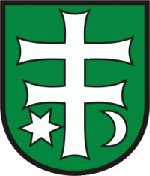 Výročná správa – správa o plnení rozpočtu mesta Šurany a záverečný účet za rok 2016OBSAH                                                                                                              strana čísloÚvod                                                                              ........................................1                     Mesto Šurany – charakteristika                                     ........................................2Poslanie Mesta Šurany                                       .......................................4Orgány Mesta Šurany                                         ...................................... 4Mestské organizácie                                           .......................................5Záverečný účet Mesta Šurany                                        .......................................6Údaje o plnení rozpočtu Mesta Šurany                          .......................................8 Príjmy rozpočtu                                                              .......................................8Výdavky rozpočtu                                                          .......................................10Rekapitulácia                                                                  .......................................16Rozdiel medzi výnosmi a nákladmi                               .......................................16Výsledok rozpočtového hospodárenia                           .......................................16     Tvorba a použitie prostriedkov peňažných fondov a sociálneho fondu                                            ........................................17Bilancia aktív a pasív                                                     .......................................18Prehľad o stave a vývoji dlhu                                         .......................................19Údaje o hospodárení príspevkových organizácií           ....................................... 20Finančné usporiadanie vzťahov                                     ........................................21Prehľad o poskytnutých dotáciách                                 ........................................23 Údaje o nákladoch a výnosoch podnikateľskej činnosti........................................24  Hodnotenia plnenia programov obce                             ........................................25Výročná správa                                                              ........................................27ÚVOD   	     	Podľa § 16 zákona č. 583/2004 Z. z. o rozpočtových pravidlách územnej samosprávy a o zmene a doplnení niektorých zákonov v znení neskorších predpisov po skončení rozpočtového roka obec údaje o rozpočtovom hospodárení súhrnne spracuje do záverečného účtu obce.Obec finančne usporiada svoje hospodárenie vrátane finančných vzťahov k  zriadeným alebo založeným právnickým osobám a k fyzickým osobám - podnikateľom a právnickým osobám, ktorým poskytli prostriedky svojho rozpočtu; ďalej usporiadajú finančné vzťahy k štátnemu rozpočtu, štátnym fondom, rozpočtom iných obcí a rozpočtom vyšších územných celkov. Obec je povinná dať si overiť účtovnú závierku podľa osobitného predpisu. Záverečný účet obce obsahuje najmä: a) údaje o plnení rozpočtu v členení podľa § 10 ods. 3 v súlade s rozpočtovou klasifikáciou, b) bilanciu aktív a pasív, c) prehľad o stave a vývoji dlhu, d) údaje o hospodárení príspevkových organizácií v ich pôsobnosti, e) prehľad o poskytnutých dotáciách podľa § 7 ods. 4 a § 8 ods. 5 v členení podľa jednotlivých príjemcov, ak nie sú obcou zverejnené iným spôsobom, f) údaje o nákladoch a výnosoch podnikateľskej činnosti, g) hodnotenie plnenia programov obce. Podľa § 20 ods. 1 zákona č. 431/2002 Z. z. o účtovníctve v znení neskorších predpisov účtovná jednotka, ktorá musí mať účtovnú závierku overenú audítorom podľa § 19,  je povinná vyhotovovať výročnú správu. Výročná správa obsahuje účtovnú závierku za účtovné obdobie, za ktoré sa vyhotovuje výročná správa, a správu audítora k tejto účtovnej závierke, ak osobitný predpis neustanovuje inak, a najmä informácie oa) vývoji účtovnej jednotky, o stave, v ktorom sa nachádza, a o významných rizikách a neistotách, ktorým je účtovná jednotka vystavená; informácia sa poskytuje vo forme vyváženej a obsiahlej analýzy stavu a prognózy vývoja a obsahuje dôležité finančné a nefinančné ukazovatele vrátane informácie o vplyve činnosti účtovnej jednotky na životné prostredie a na zamestnanosť, s poukázaním na príslušné údaje uvedené v účtovnej závierke,b) udalostiach osobitného významu, ktoré nastali po skončení účtovného obdobia, za ktoré sa vyhotovuje výročná správa,c) predpokladanom budúcom vývoji činnosti účtovnej jednotky,d) nákladoch na činnosť v oblasti výskumu a vývoja,e) nadobúdaní vlastných akcií, dočasných listov, obchodných podielov a akcií, dočasných listov a obchodných podielov materskej účtovnej jednotky podľa § 22,f) návrhu na rozdelenie zisku alebo vyrovnanie straty,g) údajoch požadovaných podľa osobitných predpisov,h) tom, či účtovná jednotka má organizačnú zložku v zahraničí. Mesto Šurany – charakteristika    	 Šurany sú mesto ležiace v Nitrianskom kraji. Je to priemyselno-poľnohospodárske mesto, ktoré leží na pravom brehu rieky Nitry, v nadmorskej výške 144 m n. m. s rozlohou 59,81 km².     	 Šurany sú mestom podľa § 22 ods. 1 písm. e) zákona 369/1990 Zb. o obecnom zriadení v znení neskorších predpisov. Tvorí ho katastrálne územie Šurany, Kostolný Sek a Nitriansky Hrádok. Podľa oficiálnych údajov Štatistického úradu Slovenskej republiky mesto Šurany  malo k 01.01.2016 počet obyvateľov 9 983, v priebehu roku 2016 bolo živonarodených 77 detí. Zomrelých bolo 101 osôb; prirodzený úbytok bol 24 osôb. Prisťahovalo sa 112 obyvateľov, odsťahovalo sa 154 obyvateľov. Stav z titulu prisťahovaných a odsťahovaných obyvateľov k 31.12.2016 bol úbytok 42 osôb. Celkom bol zaznamenaný úbytok osôb o 66 obyvateľov. Zo zahraničia sa prisťahovalo 76 obyvateľov. Stav obyvateľov mesta Šurany k 31.12.2016 je:  9 993 obyvateľov, z toho 76 cudzincov.         	Z historických prameňov sa po prvýkrát Šurany spomínajú v listine uhorského panovníka Belu I. z 3. septembra 1138 ako „villa Suran“. To ale neznamená, že územie dnešných Šurian nebolo predtým osídlené. Archeologické nálezy, ktoré boli v Šuranoch objavené dokazujú, že táto lokalita bola osídlená už v eneolite, čiže v mladšej dobe kamennej. Našiel sa tu významný hrob s nálezmi kanelovej keramiky (žliabková výzdoba). Okrem iných pozoruhodným objavom bolo aj keltské pohrebisko z 2. storočia pred naším letopočtom. Ďalej nález rímskeho sídliska z doby sťahovania národov (4. storočie nášho letopočtu) a slovanské sídlisko z 9. storočia z čias kniežaťa Pribinu a Veľkej Moravy.Písomné pramene dokazujú, že už v druhej polovici 14. storočia jestvoval Šuriansky hrad a patrilo k nemu 12 dedín a osád. V rokoch 1663 – 1684 ho okupovali Turci a v roku 1725 bol z väčšej časti zbúraný.      	V roku 1832 cisár František I. povýšil Šurany na kráľovské mesto s trhovým a jarmočným právom. V roku 1835 tu bol postavený prvý valcový mlyn a v roku 1854 cukrovar, ktorý bol najstarším v Európe, no výroba cukru v ňom bola v roku 2000 ukončená. Od roku 1872 do roku 1918 boli Šurany okresným mestom a potom opäť v rokoch od 1949 do 1960.    	 Prvý písomný záznam o Kostolnom Seku sa nachádza v listine kráľa Ondreja I. z roku 1221, v ktorom potvrdzuje výmenu majetkov ostrihomského arcibiskupa Jána a bána Erneyho z rodu Hont-Poznanovcov. V nej sa uvádza meno obce „ Zeg“. Začiatky osídlenia obce však siahajú do doby bronzovej, o čom svedčia bohaté vykopávky. K najcennejším nálezom patrí hlinený džbán s obsahom vyše tritisíc kvartingov – štvrťdenárov. Vykopal ho na novom cintoríne hrobár J. Takáč a dnes sú v úschove Slovenského národného múzea.  Mince boli razené za čias vlády kráľa Žigmunda v 15. storočí.     	K významným rodom, okrem Poznanovcov, patrili aj Turčániovci, ktorí mali v obci postavené svoje kúrie. Svoje miesto v histórii tejto obce má aj Paulínsky kláštor, postavený v 13. storočí zásluhou Hont –Poznanovcov ako i ostrihomského arcibiskupa Lodoméria.Prvá písomná zmienka o Nitrianskom Hrádku pochádza z roku 1431. Nachádza sa na závete Ctibora mladšieho, majiteľa Šurianskeho hradu, kde sa nazýva Warad.    	 Začiatky osídlenia obce spadajú však už do obdobia praveku. Archeologické nálezisko Zámeček o rozlohe 10-15 hektárov, nachádzajúce sa za východným ramenom rieky Nitry, Čiernou vodou, patrí k najvzácnejším pravekým objektom v Strednej Európe. Prvé vykopávky tu vykonával v roku 1925 akademik Ján Eisner, zakladateľ slovenskej archeológie. Jeho pokračovateľmi boli akademik Jaroslav Böhm, Dr. Janák a Dr. Točík. Významným nálezom bolo sídlisko ľudu s lengyelskou kultúrou z mladšej doby kamennej. Jedinečným dôkazom zručností týchto ľudí, ktorí sa venovali aj domácej výrobe keramiky, je aj Venuša – Magna Mater, soška pochádzajúca z tohto obdobia, ktorú pri vykopávkach objavil JUDr. Vendelín Laca ako študent – brigádnik.ERB     	Mesto Šurany používa erb svojim obsahom sa hlásiaci do trinásteho storočia a odvodený je od niekdajšieho kráľovského – štátneho znaku. Erb mesto Šurany používa bez zmeny až po dnešné dni.  V roku 1991 bol zapísaný do Heraldického registra Slovenskej republiky. Erb mesta Šurany tvorí v zelenom štíte strieborný dvojramenný  kríž s kratším spodným brvnom, dolu strieborná hviezda a strieborný polmesiac.VLAJKAVlajka Šurian je bielo-zelená. Podobne ako ostatné vlajky odvodené od erbov s dvojramenným krížom je aj táto raz zvislo a dvakrát vodorovne delená, takže deliace línie evokujú symbol dvojitého kríža.PEČAŤPečať mesta Šurany je okrúhla, uprostred s mestským symbolom a kruhopisom: „MESTO ŠURANY“.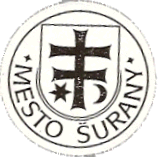 Poslanie mesta ŠuranyPoslaním Mesta Šurany je zabezpečiť starostlivosť o všestranný rozvoj územia a potreby obyvateľov mesta. Samospráva mesta vytvára priaznivé podmienky pre rozvoj jednotlivých oblastí života v meste. Činnosť samosprávy je realizovaná kvalitne, efektívne a transparentne. Základnými princípmi samosprávy sú otvorenosť, vzájomný rešpekt a spolupráca na miestnej a regionálnej úrovni.Víziou Mesta Šurany je byť dobre hospodáriacim a dobre riadeným mestom, centrom regionálneho významu v oblasti obchodu, priemyslu, poľnohospodárstva, cestovného ruchu a príjemným miestom pre život – pekným, čistým, zdravým a bezpečným mestom.Uvedené vychádza aj z Programu hospodárskeho rozvoja a sociálneho rozvoja mesta Šurany na roky  2015 – 2020, ktorý  bol schválený uznesením Mestského zastupiteľstva v Šuranoch číslo 11/2015 – Z, bod XXXI., dňa 10.12.2015.Orgány Mesta Šurany  Orgánmi Mesta Šurany sú mestské zastupiteľstvo a primátor. Orgánmi mestského zastupiteľstva sú komisie, mestský úrad, mestská polícia. Mestské zastupiteľstvo je zastupiteľský zbor mesta Šurany, zložený z poslancov zvolených v priamych voľbách obyvateľmi mesta Šurany. Mestské zastupiteľstvo rozhoduje o všetkých základných otázkach života mesta Šurany. Štatutárnym zástupcom mesta a  najvyšším výkonným orgánom mesta je primátor. Primátora počas neprítomnosti alebo nespôsobilosti na výkon funkcie zastupuje jeho zástupca. Primátor vymenúva a odvoláva prednostu.Orgány Mesta Šurany:a) mestské zastupiteľstvo:- Mestské zastupiteľstvo mesta Šurany v roku  2016 tvorilo 15 poslancov: MUDr. Ivica Šurániová, Ing. Andrea Heclová, Ing. Mgr.  Alžbeta Danielová, Ing. Janette Gálisová, Ing. František Tamašovič, Imrich Várady, Ing. František Hatina, Karol Németh, Mgr. Dušan Rampašek, Pavol Cvik, Mgr. Karol Kliment, Pavol Bartovič, Ing. Róbert Polák, Ing. Marcel Baláž, Jozef Klučka b) primátor mesta: - primátorom Mesta Šurany v roku 2016 bol a naďalej je Ing. Marek Oremus. Orgány Mestského zastupiteľstva mesta Šurany:a) komisie:Finančná a správy mestského majetku; predseda Ing. František TamašovičPre predaj majetku mesta; predseda Ing. František HatinaVýstavby, životného prostredia a podnikateľskej činnosti; predseda Mgr. Dušan RampašekSociálno-zdravotná a bytová; predseda MUDr. Ivica ŠurániováMládeže a športu; predseda Ing. Róbert PolákŠkolstva a kultúry; predseda Ing. Mgr. Alžbeta DanielováPre bezpečnosť a prácu s komunitami; predseda Pavol Bartovičb) mestský úrad      Mestský úrad Šurany so sídlom Námestie hrdinov 1, Šurany, ktorý je výkonným orgánom mestského zastupiteľstva a primátora mesta,  s prepočítaným počtom zamestnancov 38,7, tvoria nasledovné oddelenia:pre veci organizačné a správnefinančnépodnikateľskej činnostiškolstva, kultúry, sociálnych vecí a zdravotníctvaživotného prostredia, výstavby, územného plánovania a správy mestského majetku – pri tomto oddelení je vytvorený: Spoločný obecný úrad so sídlom v Šuranoch na zabezpečenie výkonu agendy stavebného poriadku a miestnych komunikácií, ktorý združuje obce: Bardoňovo, Bánov, Branovo, Černík, Dedinka, Dolný Ohaj, Hul, Kmeťovo, Komjatice, Lipová, Maňa, Michal nad Žitavou, Mojzesovo, Podhájska, Pozba, Radava, Rastislavice, Trávnica, Úľany nad Žitavou, Veľký Kýr, Veľké Lovce, Vlkas.c) mestská políciaPoriadkový útvar Mestská polícia Šurany má 6 členov a 1 náčelníka. Do 30.04.2016 zastával funkciu náčelníka Ing. Ján Perďoch  a od 01.05.2016 bol  poverený výkonom funkcie náčelníka MsP Richard Kostolný.Mestské zastupiteľstvo mesta Šurany volí hlavného kontrolóra na obdobie 6 rokov. Jeho funkčné obdobie sa začína dňom, ktorý je určený ako deň nástupu do práce. Hlavný kontrolór  kontrolnú činnosť vykonáva nezávisle a nestranne, v súlade so základnými pravidlami kontrolnej činnosti.Mestské organizácieA. rozpočtové organizácie s právnou subjektivitou:1. Základná škola, Bernolákova ul. 35, Šurany, riaditeľ Mgr. Miroslav Zajíček2. Základná škola, SNP 5, Šurany, riaditeľka Mgr. Monika Keméňová3. Materská škola, Mostná 1, Šurany, riaditeľka Eleonóra Révayová4. Materská škola, MDŽ 26, Šurany, riaditeľka do 31.12.2016 Antónia Grausová, od    01.01.2017 Erika Sekanová5. Základná umelecká škola, Námestie hrdinov 10, Šurany, riaditeľka Mgr. Helena    Farkasová 6. Centrum voľného času, Na vŕšku 24, Šurany, riaditeľka Mgr. Ingrid DulákováB. príspevkové organizácie s právnou subjektivitou:1. Mestský podnik služieb, Za múrom 1, Šurany, riaditeľ Marián Groma2. Mestská poliklinika, SNP 2, Šurany, riaditeľka Ing. Miroslava Križanová3. Mestské kultúrne stredisko, SNP 16, Šurany, riaditeľ RNDr. Miroslav Eliáš4. Domov Jesienka, Matunákova 2, Šurany, riaditeľ Ing. Peter BartovičC. obchodné spoločnosti: 1. Mestský bytový podnik Šurany, s.r.o., so sídlom Školská 2, Šurany, so 100 % majetkovou účasťou Mesta Šurany 2. Mestská lekáreň Šurany, s.r.o., so sídlom SNP 2,  Šurany,  s 51 % majetkovou účasťou Mesta ŠuranyZáverečný účet Mesta ŠuranyROZPOČTOVÉ HOSPODÁRENIE           	Rozpočet mesta je základným nástrojom finančného hospodárenia v príslušnom rozpočtovom roku, ktorým sa riadi financovanie úloh a funkcií mesta. Rozpočtový rok je zhodný s kalendárnym rokom. Zostavovanie rozpočtu vychádza predovšetkým z viacročného rozpočtu.Rozpočet sa  vnútorne člení na bežné príjmy a bežné výdavky (ďalej len "bežný rozpočet"),  kapitálové príjmy a kapitálové výdavky (ďalej len "kapitálový rozpočet"), a finančné operácie.     	Rozpočet mesta Šurany na roky 2016-2018 bol schválený Uznesením mestského zastupiteľstva  č. 11/2015-Z, bod XXIV., dňa 10.12.2015 a upravovaný v súlade s § 14 ods. 1 zákona č. 583/2004 Z. z. o rozpočtových pravidlách územnej samosprávy a o zmene a doplnení niektorých zákonov v znení neskorších predpisov:Rozpočet mesta Šurany na rok 2016 - 1. úprava bol schválený Uznesením č. 13/2016-Z, bod XII., dňa 03.03.2016,Rozpočtové opatrenie č. 1/2016 bolo schválené Uznesením č. 14/2016-Z, bod XVIII., dňa 07.04.2016,Rozpočet mesta Šurany na rok 2016 - 2. úprava bol schválený Uznesením č. 15/2016-Z, bod XV., dňa 20.05.2016,Správa o plnení rozpočtu mesta Šurany za I. polrok 2016 a návrh na jeho úpravu bola schválená Uznesením  č. 17/2016-Z, bod XIV., dňa 14.09.2016,Správa o plnení rozpočtu mesta Šurany k 31.10. 2016 a návrh na jeho úpravu bola schválená Uznesením  č. 19/2016-Z, bod XIII., dňa 08.12.2016.Rozpočet mesta Šurany na rok 2016 bol zostavený v mene EUR. Záverečný účet mesta Šurany za rok 2016 je zostavený v mene EUR. Podľa § 16 ods. 3 zákona č. 583/2004 Z. z. o rozpočtových pravidlách územnej samosprávy a o zmene a doplnení niektorých zákonov v znení neskorších predpisov mesto splnilo povinnosť dať si overiť účtovnú závierku za rok 2016 audítorom.Rozpočet mesta Šurany k 31.12.2016Po poslednej úprave mesto hospodárilo s nasledovným rozpočtom : Príjmy celkom                                      5 657 600,00Výdavky celkom                                  5 508 669,00Hospodárenie mesta                              148 931,00 z toho : Bežné príjmy                                        5 412 300,00Bežné výdavky                                     5 049 564,00Prebytok bežného rozpočtu                  362 736,00Kapitálové príjmy                                     245 300,00Kapitálové výdavky                                  459 105,00Schodok kapitálového rozpočtu          – 213 805,00Finančné operácie nie sú súčasťou príjmov a výdavkov rozpočtu mestaPríjmové finančné operácie                       173 988,00 Výdavkové finančné operácie                   134 833,00Hospodárenie z finančných operácií        39 155,00Údaje o plnení rozpočtu Mesta Šurany v členení na bežné príjmy a bežné výdavky,   kapitálové príjmy a kapitálové výdavky a finančné operácie v súlade s rozpočtovou klasifikácioupodľa § 10 ods. 3 písm. a),b),c) zákona  č. 583/2004 Z. z. o rozpočtových pravidlách územnej samosprávy a o zmene a doplnení niektorých  zákonov v znení neskorších predpisov I) Rekapituláciapodľa § 10 ods. 3 písm. a),b),c) zákona  č. 583/2004 Z. z. o rozpočtových pravidlách územnej samosprávy a o zmene a doplnení niektorých  zákonov v znení neskorších predpisov      * suma  vo výške 3 747,20  EUR bola vrátená do štátneho rozpočtu ako nevyčerpaná dotácia pre Domov Jesienka z prostriedkov rozpočtu II) Rozdiel medzi výnosmi a nákladmipodľa § 18 zákona č. 431/2002 Z.z. o účtovníctve v  znení neskorších predpisov v súlade s Výkazom ziskov a strát Úč  ROPO SFOV 2-01 z individuálnej riadnej účtovnej závierky k 31.12.2016III) Výsledok rozpočtového hospodárenia           Výsledok rozpočtového hospodárenia sa zisťuje po zúčtovaní celkových príjmov a výdavkov ako výsledok ich súhrnnej bilancie. Výsledok rozpočtového hospodárenia môže byť prebytok alebo schodok; podľa § 2 písm. b) a c) a podľa § 10 ods. 3 písm. a), b) zákona č. 583/2004 Z. z. o rozpočtových pravidlách územnej samosprávy a o zmene a doplnení niektorých  zákonov v znení neskorších predpisov prebytkom rozpočtu obce je kladný rozdiel medzi príjmami a výdavkami rozpočtu obce; schodkom rozpočtu obce je záporný rozdiel medzi príjmami a výdavkami rozpočtu obce, pričom súčasťou príjmov a výdavkov obce nie sú finančné operácie. Podľa § 10 ods. 7 zákona č. 583/2004 Z.z. o rozpočtových pravidlách územnej samosprávy a o zmene a doplnení niektorých  zákonov v znení neskorších predpisov bolo povinnosťou mesta zostaviť bežný rozpočet ako vyrovnaný alebo prebytkový. Bežný rozpočet mohlo mesto zostaviť ako schodkový, ak vo výdavkoch bežného rozpočtu rozpočtovalo použitie účelovo určených prostriedkov poskytnutých zo ŠR, z rozpočtu EÚ alebo na základe osobitného predpisu (§ 5 zákona č. 302/2001 Z.z.), nevyčerpaných v minulých rokoch; výška schodku takto zostaveného bežného rozpočtu nesmie byť vyššia ako suma týchto nevyčerpaných prostriedkov. Pre rok 2016 bežný rozpočet bol zostavený ako prebytkový. Kapitálový rozpočet mohlo mesto zostaviť ako vyrovnaný alebo prebytkový; kapitálový rozpočet sa mohol zostaviť ako schodkový, ak je tento schodok vykrytý zostatkami finančných prostriedkov z minulých rokov, alebo je krytý prebytkom bežného rozpočtu alebo návratnými zdrojmi financovania. Pre rok 2016 bol kapitálový rozpočet zostavený ako schodkový, pričom schodok bol vykrytý príjmami bežného rozpočtu.           Mesto hospodárilo s prebytkom vo výške 344 528,81 EUR, takto vykázaný prebytok je v súlade s § 2 písm. b) a c) a § 10 ods. 3 písm. a), b) zákona č. 583/2004 Z. z. o rozpočtových pravidlách územnej samosprávy a o zmene a doplnení niektorých  zákonov v znení neskorších predpisov.          Podľa § 10 ods. 6  zákona č. 583/2004 Z. z. o rozpočtových pravidlách územnej samosprávy a o zmene a doplnení niektorých  zákonov v znení neskorších predpisov súčasťou príjmov rozpočtu sú aj finančné operácie, ktorými sa vykonávajú prevody prostriedkov peňažných fondov a realizujú sa návratné zdroje financovania a ich splácanie.Za finančné operácie sa považujú aj poskytnuté pôžičky a návratné výpomoci z rozpočtu obce a ich splátky, vystavené a prijaté zmenky, predaj a obstaranie majetkových účastí. Finančné operácie nie sú súčasťou príjmov a výdavkov rozpočtu obce. * nevyčerpaná dotácia 3 747,20 EUR bola vrátená do štátneho rozpočtuIV) Tvorba a použitie prostriedkov peňažných fondov a sociálneho fonduMesto vytvára peňažný fond – Fond oprávSociálny fond – zásady pre používanie sociálneho fondu upravuje Kolektívna zmluva  pre zamestnancov pri výkone práce vo verejnom záujme v prílohe č. 1Bilancia aktív a pasívPrehľad o stave a vývoji dlhu     Mesto Šurany má záväzky z dlhodobých úverov poskytnutch Štátnym fondom rozvoja bývania  na výstavbu obecných nájomných bytov na ul. MDŽ a ul. Ľ. Podjavorinskej; voči Prima banke Slovensko a.s. na úhradu úverov potrebných na krytie 5 % podielu vlastných prostriedkov na doplnenie krytia finančných nákladov zabezpečených z eurofondov vo výške 95 % nákladov; zo záruky poskytnutej na úver pre Mestský bytový podnik Šurany, s.r.o. Prima  banke Slovensko a.s. zmluvou o zriadení záložného práva na nehnuteľný majetok: a) ul. Komenského - pozemok parc. č. 211/1 - zast. plochy a nádvoria o výmere 3076 m² a stavba na pozemku parc. č. 211/1, súpisné číslo 52; b) ul. Školská 2 - pozemok parc. č. 3581 - zast. plochy  a nádvoria o výmere 547 m² a stavba na pozemku parc.  č. 3581 - stavba č. 703 - výmenníková stanica. Zostatok istiny úveru č. 510027 eviduje MsBP Šurany s.r.o. k 31.12.2016 v sume 1 192,98 EUR.Pozn.  Úver od Prima banky Slovensko a.s. na krytie 20 % výdavkov na  koncept riešenia územného plánu obce, na ktorý bola poskytnutá  dotácia zo štátneho rozpočtu, pričom ostatné boli  kryté z prostriedkov  ministerstva dopravy; so zostatkom na úvere k 31.12.2015 vo výške 4 920,00 EUR bol splatený v mesiaci júl 2016.Podľa § 17 ods. 8 zákona č. 583/2004 Z.z.  o rozpočtových pravidlách územnej samosprávy a o zmene a doplnení niektorých zákonov v znení neskorších predpisov  sa  do  sumy  dlhu  nezapočítavajú:záväzky z  úveru poskytnutého zo Štátneho fondu rozvoja bývania na výstavbu obecných nájomných bytov vo výške splátok úveru, ktorých úhrada je zahrnutá v cene ročného nájomného za obecné nájomné byty,   záväzky z návratných zdrojov financovania prijatých na zabezpečenie predfinancovania realizácie spoločných programov Slovenskej republiky a Európskej únie, operačných programov spadajúcich do cieľa Európska územná spolupráca a programov financovaných na základe medzinárodných zmlúv o poskytnutí grantu uzatvorených medzi Slovenskou republikou a inými štátmi najviac v sume nenávratného finančného príspevku poskytnutého na základe zmluvy uzatvorenej medzi obcou a príslušným  ministerstvom.Pre úplnosť sa uvádza reálny prehľad  o stave a vývoji dlhu za hodnotené obdobie:Štátny fond rozvoja bývania  na  28 b.j.+ 2g. na ul. MDŽ 2E, 2F, 2G číslo úveru 510140Úver poskytnutý 16.09.2002 na výstavbu nájomných bytov vo výške 14,663 mil. Sk /486 722,15 EUR/ pri základnej úrokovej sadzbe 3,9 % p.a.; doba splatnosti 30 rokov;  návratnosť podpory na výstavbu bytov je zabezpečená uzavretím poistnej zmluvy s poisťovňou;  prvá splátka 1/2003, posledná bude v 1/2033; zostatok dlhodobého záväzku k 31.12.2016 je 336 943,84 EUR.ŠFRB - 2 x 8 b.j. na ul. Ľ. Podjavorinskej 10 a 12 číslo úveru 510212Úver poskytnutý 06.08.2012 na výstavbu nájomných bytov  vo výške 501 474,80 EUR s úrokovou sadzbou 1% p.a.; doba splatnosti 30 rokov; návratnosť podpory na výstavbu bytov je zabezpečená uzavretím poistnej zmluvy s poisťovňou; prvá splátka 12/2012, posledná bude v 12/2042; zostatok dlhodobého záväzku k 31.12.2016 je 442 174,06 EUR.Prima banka Slovensko a.s.  na predfinancovanie projektu ZŠ ul. SNP 5, Šurany  - II.etapa číslo úveru 510514Úver poskytnutý 10.06.2010 vo výške  1 082 288,98 EUR na predfinancovanie projektu zateplenia budovy  základnej školy; základná úroková sadzba je 2,5 %, doba splatnosti 4 roky od mája 2013; zostatok na úvere k 31.12.2016 je 4 719,04 EUR.Prima banka Slovensko a.s. na predfinancovanie projektu Základná umelecká škola – zateplenie číslo úveru 511310Úver poskytnutý 10.06.2010 vo výške 436 643,34 EUR; základná úroková sadzba je 2,5%; doba splatnosti 5 rokov od mája 2013; zostatok na úvere k 31.12.2016 je 21 248,28 EUR.Prima banka Slovensko a.s. na predfinancovanie projektu  Prístavba k Domovu Jesienka číslo úveru 517110Úver poskytnutý 20.07.2010 vo výške l l95 626,15 EUR; základná úroková sadzba je 2,5%; doba splatnosti 5 rokov od januára 2014; zostatok na úvere  k 31.12.2016 je 29 879,05 EUR. Slovenská záručná a rozvojová banka, a.s. číslo úveru 246684-2015Úver poskytnutý 30.12.2015 vo výške 173 988,00 EUR na zakúpenie vozidla na zvoz komunálneho odpadu; základná úroková sadzba je 1,00%; doba splatnosti do 21.01.2020; zostatok na úvere  k 31.12.2016 je 134 113,00 EUR. Mesačné splátky za všetky úvery z rozpočtu mesta boli v roku 2016 vo výške: 9 879,72 EUR.Údaje o hospodárení príspevkových organizáciíPríspevkové organizácie mesta hospodária podľa svojho rozpočtu nákladov a výnosov a výsledku hospodárenia. Ich rozpočet zahŕňa aj príspevok z rozpočtu zriaďovateľa a prostriedky prijaté od iných subjektov. Podľa § 21 ods. 2 zákona č. 523/2004 Z. z. o rozpočtových pravidlách verejnej správy a o zmene a doplnení niektorých zákonov v znení neskorších predpisov, príspevková organizácia je právnická osoba štátu, obce a vyššieho územného celku, ktorej menej ako 50% výrobných nákladov je pokrytých tržbami a ktorá je na štátny rozpočet, rozpočet obce alebo na rozpočet vyššieho územného celku zapojená príspevkom. Platia pre ňu finančné vzťahy určené zriaďovateľom v rámci jeho rozpočtu.   FINANČNÉ USPORIADANIE VZŤAHOV Podľa § 16 ods. 2 zákona č. 583/2004 Z. z. o rozpočtových pravidlách územnej samosprávy a o zmene a doplnení niektorých zákonov v znení neskorších predpisov,  obec usporiada svoje hospodárenie vrátane finančných vzťahov k 1. zriadeným právnickým osobám 2. založeným právnickým osobám 3. štátnemu rozpočtu 4. štátnym fondom 5. rozpočtom iných obcí a VÚC 6. ostatným právnickým a fyzickým osobám – podnikateľom 1.  finančné usporiadanie vzťahov k zriadeným právnickým osobáma) príspevkovým organizáciámb) rozpočtovým organizáciám2.  finančné usporiadanie vzťahov k založeným právnickým osobámMesto Šurany má majetkovú účasť v nasledovných obchodných spoločnostiach:a)  Mestský bytový podnik Šurany, s.r.o., so sídlom Školská 2, Šurany, so 100 % majetkovou účasťou Mesta Šurany b) Mestská lekáreň Šurany, s.r.o., so sídlom SNP 2,  Šurany,  s 51 % majetkovou účasťou Mesta ŠuranyV roku 2016 sa neuskutočnili žiadne finančné transakcie.3.  finančné usporiadanie vzťahov k štátnemu rozpočtu4.  finančné usporiadanie vzťahov k štátnym fondomMesto neuzatvorilo v roku 2016 žiadnu zmluvu so štátnymi fondami.5.  finančné usporiadanie vzťahov k rozpočtom iných obcí a VÚC  Mesto neuzatvorilo v roku 2016 žiadnu zmluvu s VÚC.Mesto uzatvorilo v roku 2016 zmluvy s 22 obcami patriacimi pod Spoločný obecný úrad so sídlom v Šuranoch na spolufinancovanie činnosti SOÚ v celkovej sume 16 972,20 EUR.Nedoplatky jednotlivých obcí na základe vyúčtovania za rok 2016 boli k dnešnému dňu uhradené. E) Prehľad o poskytnutých dotáciách v členení podľa jednotlivých príjemcov        Mesto poskytlo v roku 2016 dotácie v súlade s § 7 ods. 4 zákona 583/2004 Z.z. o rozpočtových pravidlách územnej samosprávy a o zmene a doplnení niektorých zákonov v znení neskorších predpisov ako aj v súlade so Všeobecne záväzným nariadením mesta Šurany č. 13/2008 o poskytovaní dotácií z rozpočtu mesta Šurany fyzickým a právnickým osobám – podnikateľom na podporu všeobecne prospešných služieb, na všeobecne prospešný a verejnoprospešný účel.1. športové kluby2. spoločenské organizácieF) Údaje o nákladoch a výnosoch podnikateľskej činnostiMesto Šurany nie je podnikateľským subjektom. G ) Hodnotenia plnenia programov obce   	Podľa § 4 ods. 5 zákona č. 583/2004 Z. z., o rozpočtových pravidlách územnej samosprávy a o zmene a doplnení niektorých  zákonov v znení neskorších predpisov rozpočet obce obsahuje aj zámery a ciele, ktoré bude obec realizovať z výdavkov rozpočtu obce. Podľa § 9 ods. 1) zákona č. 583/2004 Z. z. o rozpočtových pravidlách územnej samosprávy a o zmene a doplnení niektorých zákonov v znení neskorších predpisov rozpočet na rok 2016 bol zostavený vrátane programov mesta. Výdavky rozpočtu mesta boli alokované do 17 programov, ktoré sa vnútorne členia na podprogramy, prvky a projekty. Program predstavuje súhrn aktivít (prác, činností, dodávok) vykonávaných na splnenie zámerov a cieľov. Zámer vyjadruje očakávaný pozitívny dôsledok dlhodobého plnenia príslušných cieľov. Cieľ sa monitoruje a hodnotí merateľným ukazovateľom. Pri hodnotení jednotlivých programov sa využívajú základné kritériá – relevantnosť, efektívnosť a hospodárnosť, účinnosť, vplyv, udržateľnosť.Prehľad stavu nedoplatkov na dani z nehnuteľností a na dani za psa:Daň z nehnuteľnostíV roku 2016 bola vyrubená daň vo výške 464 202,32 EUR pre 3 786 daňových subjektov.Skutočný príjem na dani z nehnuteľností bol vo výške 442 244,84 EUR.Daň za psaV roku 2016 bola vyrubená daň vo výške 5 896,52 EUR pre 795 daňových subjektov.Skutočný príjem na dani za psa bol vo výške 6 105,03 EUR, nakoľko boli uhradené aj nedoplatky za predchádzajúce roky.Prehľad stavu nedoplatkov na miestnom poplatku za komunálne odpady a drobné stavebné odpady:Miestny poplatok za komunálne odpady a drobné stavebné odpady:V roku 2016 bol vyrubený miestny poplatok za komunálne odpady a drobné stavebné odpady  vo výške 147 212,82 EUR pre 3 346 poplatníkov platiacich paušálnymi platbami (fyzické osoby-občania).Skutočný príjem na miestnom poplatku za komunálne odpady a drobné stavebné odpady  bol vo výške 149 343,30 EUR.V roku 2016 bol predpisom určený poplatok  vo výške 81 613,27 EUR pre 210 poplatníkov, u ktorých je zavedený množstvový zber (podnikatelia).Skutočný príjem na miestnom poplatku za komunálne odpady a drobné stavebné odpady  bol vo výške 71 111,42 EUR.Na zvyšovanie nedoplatkov vplýva aj tá skutočnosť, že v meste Šurany je evidovaná nezamestnanosť občanov, veľký počet občanov poberá sociálne dávky a pomoc v hmotnej núdzi, mesto eviduje aj dôchodcov s nízkym invalidným, vdovským alebo starobným dôchodkom, z ktorého nie je možné vykonať zrážku z dôchodku.  	V rámci zníženia nákladovosti za poštovné boli daňovníci upovedomovaní o nedoplatkoch aj prostredníctvom oznámenia o evidencii nedoplatku-predvolanie na doriešenie stavu nedoplatkov.             Daňové nedoplatky mesto rieši v rámci externého exekučného konania. Vymáhanie sa realizuje v spolupráci s dvoma exekútorskými úradmi so sídlami v Leviciach a  v Rimavskej Sobote. V roku 2016 bolo odovzdaných na exekučné vymáhanie na Dani z nehnuteľností:169 prípadov v sume     4 143,22 EUR - fyzické osoby občania  17 prípadov v sume   45 400,13 EUR - podnikateliaV roku 2016 bolo odovzdaných na exekučné vymáhanie na miestnom poplatku za komunálny odpad: 356 prípadov v sume    21 445,70 EURCelková suma na vymáhanie:          70 989,05 EURCelkovo vymožené k 31.12.2016:       3 246,17 EUR    Výročná správa     	Podľa § 20 ods. 1 zákona č. 431/2002 Z. z. o účtovníctve v znení neskorších predpisov výročná správa obsahuje účtovnú závierku za účtovné obdobie, za ktoré sa vyhotovuje výročná správa, a správu audítora k tejto účtovnej závierke, ak osobitný predpis neustanovuje inak, a najmä informácie o a) vývoji účtovnej jednotky, o stave, v ktorom sa nachádza, a o významných rizikách a neistotách, ktorým je účtovná jednotka vystavená; informácia sa poskytuje vo forme vyváženej a obsiahlej analýzy stavu a prognózy vývoja a obsahuje dôležité finančné a nefinančné ukazovatele vrátane informácie o vplyve činnosti účtovnej jednotky na životné prostredie a na zamestnanosť, s poukázaním na príslušné údaje uvedené v účtovnej závierkeMesto Šurany ako účtovná jednotka je naviazaná na štátny rozpočet podielom na výnose dane z príjmov územnej samospráve. Ďalší vývoj účtovnej jednotky bude závisieť od stability štátneho rozpočtu. Získavanie vlastných príjmov súvisí s výberom miestnych daní a miestneho poplatku za komunálne odpady a drobné stavebné odpady; riziko výberu  miestnych daní a miestneho poplatku za komunálne odpady a drobné stavebné odpady sa zvyšuje u osôb, ktoré sú dlhodobo nezamestnané alebo poberajú len dávku v hmotnej núdzi.b) udalostiach osobitného významu, ktoré nastali po skončení účtovného obdobia, za ktoré sa vyhotovuje výročná správaPo skončení účtovného obdobia, za ktoré sa vyhotovuje výročná správa nenastali udalosti osobitného významu.c) predpokladanom budúcom vývoji činnosti účtovnej jednotkyMesto Šurany bude aj v ďalšom období zabezpečovať všetky úkony súvisiace s činnosťou samosprávy v súlade s príslušnými zákonmi a predpismi Slovenskej republiky.d) nákladoch na činnosť v oblasti výskumu a vývojaMesto Šurany nemalo náklady na činnosť v oblasti výskumu a vývoja v roku 2016.e) nadobúdaní vlastných akcií, dočasných listov, obchodných podielov a akcií, dočasných listov a obchodných podielov materskej účtovnej jednotky podľa § 22Mesto Šurany je vlastníkom nasledovných cenných papierov:60 081 akcií Západoslovenskej vodárenskej spoločnosti, a.s.Mesto Šurany je vlastníkom 100% obchodného podielu v spoločnosti Mestský bytový podnik Šurany, s.r.o., Školská 2, 942 01 Šurany Mesto Šurany je vlastníkom 51% obchodného podielu v spoločnosti Mestská lekáreň Šurany, s.r.o., SNP 2, 942 01 Šuranyf) návrhu na rozdelenie prebytku rozpočtuMestské zastupiteľstvo v Šuranoch uznesením zo zápisnice Mestského zastupiteľstva v Šuranoch číslo XXIII./2017-Z zo dňa 18.mája 2017 schválilo rozdelenie prebytku rozpočtu za rok 2016 vo výške 344 528,81 EUR nasledovne: 1. do fondu rozvoja bývania sa pridelí 3 151,62 EUR2. do fondu opráv sa pridelí 45 028,51 EUR3. do rezervného fondu sa pridelí zostávajúca časť prebytku vo výške 296 348,68 EUR.g) údajoch požadovaných podľa osobitných predpisovMesto Šurany nezaznamenalo žiadne údaje požadované podľa osobitných predpisov.h) tom, či účtovná jednotka má organizačnú zložku v zahraničíMesto Šurany nemá organizačnú zložku v zahraničí.V Šuranoch dňa:                                                 Vypracovala:  22.05.2017                                                         Ing. Renáta Mesárošová                                                                            vedúca finančného oddelenia  MsÚ Šuranyč.Rozpočet                            na r. 2016schválený Rozpočet                            na r. 2016upravený 1Bežné príjmy4 858 542,005 412 300,002Kapitálové príjmy0,00245 300,003Príjmové finančné operácie0,00173 988,004Vlastné príjmy RO s právnou subjektivitou73 000,0073 000,005Rozpočtové príjmy spolu4 931 542,005 904 588,006Bežné výdavky4 716 584,005 049 564,007Kapitálové výdavky0,00459 105,008Výdavkové finančné operácie141 958,00134 833,009Vlastné príjmy RO uvedené vo výdavkoch73 000,0073 000,0010Rozpočtové výdavky spolu4 931 542,005 716 502,0011Príjmy - výdavky (rozdiel)0,00188 086,00Rozpočet                            na r. 2016schválenýRozpočet                            na r. 2016upravený BEŽNÝ ROZPOČETBežné príjmy4 858 542,005 412 300,00Bežné výdavky4 716 584,005 049 564,00KAPITÁLOVÝ ROZPOČETKapitálové príjmy 0,00245 300,00Kapitálové výdavky0,00459 105,00FINANČNÉ OPERÁCIEPríjmové finančné operácie0,00173 988,00Výdavkové finančné operácie141 958,00134 833,00r.č.r.č.KódKódPRÍJMYRozpočet r.20164. úpravaRozpočet r.20164. úpravaSkutočnosť k 31.12.2016 % %BEŽNÉ PRÍJMYv EURv EURv EUR11121121Daňové príjmy   /dane z príjmov a majetku/3 146 883,003 146 883,003 321 811,26105,56105,5622Výnos dane z príjmov územ. samospráve (podiel.dane)2 711 183,002 711 183,002 879 566,42106,21106,2133Daň z nehnuteľností - pozemky155 000,00155 000,00164 104,60105,87105,8744Daň z nehnuteľností - stavby270 100,00270 100,00266 456,7998,6598,6555Daň z nehnuteľností - byty10 600,0010 600,0011 683,45110,22110,2266133133Daňové príjmy /dane za služby/250 870,00250 870,00265 849,45105,97105,9777Daň za psa5 300,005 300,006 105,03115,19115,1988Daň za nevýherné hracie prístroje450,00450,00447,2099,3799,3799Daň za predajné automaty400,00400,00208,5352,1352,131010Daň za ubytovanie720,00720,00719,5699,9499,941111Daň za užívanie verej. priestr.(jarmok + vyhrad.park.)44 000,0044 000,0037 914,4186,1786,171212Poplatok za komunálne odpady  200 000,00200 000,00220 454,72110,23110,231313 DAŇOVÉ PRÍJMY SPOLU (r.1+r.6)3 397 753,003 397 753,003 587 660,71105,59105,591414212212Nedaňové príjmy  /z podnik. a vlastníctva/ 77 000,0077 000,0078 666,35102,16102,161515Z prenajatých pozemkov 5 000,005 000,009 359,18187,18187,181616Z prenajatých budov, priestorov, objektov (MsBP)72 000,0072 000,0069 307,1796,2696,261717Nedaňové príjmy /admin. a iné poplatky/213 347,00213 347,0082 038,4538,4538,451818221221Administratívne poplatky, licencie (automaty)197 947,00197 947,0068 120,7934,4134,411919222222Pokuty2 300,002 300,003 467,17150,75150,752020223223Poplatky z predaja služieb (príjem za separ.zber)  13 000,0013 000,0010 450,4980,3980,392121229229Za znečisťovanie ovzdušia100,00100,000,002222Nedaňové príjmy /úroky/40,0040,0048,49121,22121,222323240240Úroky z úverov, pôžičiek, vkladov40,0040,0048,49121,22121,222424292292Iné nedaňové príjmy 36 724,0036 724,0038 472,58104,76104,762525Z výťažkov z lotérií a iných podobných hier36 700,0036 700,0037 124,04101,15101,152626Z dobropisov 24,0024,001 348,542727Výrub drevín(kruhová križovatka)0,000,000,002828 NEDAŇOVÉ PRÍJMY SPOLU (r.14+r.17+r.22+r.24)327 111,00327 111,00199 225,8760,9060,90 29 29Tuzemské a bežné granty a transfery1 687 436,001 687 436,001 436 721,55 85,14 85,143030311311Granty - Spoločný obecný úrad (od obcí)+školy23 200,0023 200,0023 126,4299,6899,683131312312Transfery zo št. rozpočtu - základné školy1 039 450,001 039 450,001 077 036,00103,61103,613232Transfery zo št. rozpočtu - rodinné prídavky, pohrebné 1 040,001 040,002 426,37233,30233,303333Transfery zo št. rozpočtu - matrika10 717,0010 717,0010 716,2199,9999,993434Transfery zo št. rozpočtu - prenesené kompetencie (SOÚ. reg.obyv.)50 000,0050 000,0044 681,7289,3689,363535Transfery zo ŠR (cesty a vojn.hroby) 12 082,0012 082,0012 081,4899,9999,993636Transfery zo št. rozpočtu - stravovanie, škol.potr.7 200,007 200,007 487,20103,99103,993737Domov Jesienka - z MPSVaR SR252 240,00252 240,00252 240,00100,00100,003838Príjmy z Recyklačného fondu a Mikroregión 15 407,0015 407,000,003939Voľby do NR SR7 346,007 346,006 226,1584,7584,754040Dotácia z DPO SR700,00700,00700,00100,00100,004141Transfer z MH SR-refundácia ver. osvetlenia268 054,00268 054,000,004242 GRANTY A TRANSFERY SPOLU (r.29)1 687 436,001 687 436,001 436 721,5585,1485,144343BEŽNÉ PRÍJMY SPOLU (r.13+r.28+r.42)5 412 300,005 412 300,005 223 608,1396,5196,514444VLASTNÉ PRÍJMY ROZPOČTOVÝCH ORGANIZÁCIÍ (školy)73 000,0073 000,0088 404,98121,10121,104545KAPITÁLOVÉ PRÍJMYv EURv EURv EUR%%4646KAPITÁLOVÉ PRÍJMY220 300,00220 300,00223 438,28101,42101,424747231231Príjmy z predaja bytov, budov300,00300,00134 273,284848233233Príjmy z predaja pozemkov220 000,00220 000,0089 165,004949 KAPITÁLOVÉ GRANTY a TRANSFERY25 000,0025 000,00291 197,275050Stropný zdvíhací systém Domov Jesienka25 000,0025 000,0025 000,005151Transfer z MH SR-refundácia ver. osvetlenia0,000,00266 197,275252KAPITÁLOVÉ  PRÍJMY SPOLU(r. 46+r.49)245 300,00245 300,00514 635,55209,80209,805353PRÍJMOVÉ FINANČNÉ OPERÁCIEv EURv EURv EUR%%5454Príjmy z ostatných finančných operácií0,000,000,005555Zostatok prostriedkov z predchádzajúcich rokov0,000,000,005656Tuzemské úvery, pôžičky, návratné výpomoci173 988,00173 988,00173 988,00100,00100,005757Bankové úvery dlhodobé(smetiarske auto)173 988,00173 988,00173 988,005858PRÍJMOVÉ FINANČNÉ OPERÁCIE SPOLU (r.54+r.56)173 988,00173 988,00173 988,00100,00100,00r.č.r.č.KódKódVÝDAVKYVÝDAVKYVÝDAVKYRozpočet r.20164. úpravaSkutočnosť k 31.12.2016%BEŽNÉ VÝDAVKYBEŽNÉ VÝDAVKYBEŽNÉ VÝDAVKYV EURV EUR11 PROGRAM 1 - Verejná správa (r.2+r.3+r.4+r.5+r.47) PROGRAM 1 - Verejná správa (r.2+r.3+r.4+r.5+r.47) PROGRAM 1 - Verejná správa (r.2+r.3+r.4+r.5+r.47)917 248,00900 257,3598,1522610610Mzdy, platy a ostatné osobné vyrovnaniaMzdy, platy a ostatné osobné vyrovnaniaMzdy, platy a ostatné osobné vyrovnania364 000,00353 986,5797,2533620620Poistné a príspevok do poisťovníPoistné a príspevok do poisťovníPoistné a príspevok do poisťovní127 400,00136 716,38107,3144Doplnkové dôchodkové poistenieDoplnkové dôchodkové poistenieDoplnkové dôchodkové poistenie7 280,005 926,9981,4155630630Tovary a službyTovary a službyTovary a služby392 827,00380 356,0296,8266631631Cestovné náhradyCestovné náhradyCestovné náhrady600,00383,0163,8377Cestovné náhrady tuzemskéCestovné náhrady tuzemskéCestovné náhrady tuzemské600,00383,0188632632Energie, voda a komunikácieEnergie, voda a komunikácieEnergie, voda a komunikácie68 371,0056 503,8482,6499Energie (plyn a elektrina)Energie (plyn a elektrina)Energie (plyn a elektrina)25 381,0021 323,261010Vodné, stočnéVodné, stočnéVodné, stočné4 980,001 812,201111Poštovné a telekomunikačné službyPoštovné a telekomunikačné službyPoštovné a telekomunikačné služby35 000,0033 282,881212Komunikačná technika (internet)Komunikačná technika (internet)Komunikačná technika (internet)3 010,0085,501313633633MateriálMateriálMateriál61 538,0061 479,5299,901414Interiérové vybavenieInteriérové vybavenieInteriérové vybavenie15 000,0011 598,321515Výpočtová technikaVýpočtová technikaVýpočtová technika7 500,007 096,201616Prístroje, zariadeniaPrístroje, zariadeniaPrístroje, zariadenia1 040,00256,601717Všeobecný materiál Všeobecný materiál Všeobecný materiál 24 600,0028 893,511818Knihy,časopisy,noviny,učebnice,pomôckyKnihy,časopisy,noviny,učebnice,pomôckyKnihy,časopisy,noviny,učebnice,pomôcky5 100,005 646,671919Reprezentačné výdavkyReprezentačné výdavkyReprezentačné výdavky8 298,007 988,222020634634DopravnéDopravnéDopravné9 326,008 140,8787,292121Palivo,mazivá,oleje,špeciálne kvapalinyPalivo,mazivá,oleje,špeciálne kvapalinyPalivo,mazivá,oleje,špeciálne kvapaliny6 000,005 030,942222Servis,údržba,opravy Servis,údržba,opravy Servis,údržba,opravy 1 660,001 604,872323PoisteniePoisteniePoistenie1 500,001 487,062424Karty,známkyKarty,známkyKarty,známky166,0018,002525635635Rutinná a štandardná údržbaRutinná a štandardná údržbaRutinná a štandardná údržba42 650,0041 769,6997,932626Výpoč.technika – AVISVýpoč.technika – AVISVýpoč.technika – AVIS25 300,0026 105,032727Údržba telekomunikačnej technikyÚdržba telekomunikačnej technikyÚdržba telekomunikačnej techniky3 900,00398,352828Údržba strojov,prístrojov Údržba strojov,prístrojov Údržba strojov,prístrojov 1 250,001 233,672929Údržba budov, objektov alebo ich častíÚdržba budov, objektov alebo ich častíÚdržba budov, objektov alebo ich častí12 200,0014 032,643030637637SlužbySlužbySlužby210 342,00212 079,09100,823131Školenia, kurzy,semináre,konferencieŠkolenia, kurzy,semináre,konferencieŠkolenia, kurzy,semináre,konferencie660,00627,403232Výdavky na vecné dary a ohňostrojVýdavky na vecné dary a ohňostrojVýdavky na vecné dary a ohňostroj2 000,001 940,403333Propagácia, reklama a inzerciaPropagácia, reklama a inzerciaPropagácia, reklama a inzercia9800,009 734,803434Všeobecné služby (deratizácia, revízie zariadení)Všeobecné služby (deratizácia, revízie zariadení)Všeobecné služby (deratizácia, revízie zariadení)5 937,003 626,473535Špeciálne služby (auditorské a právne služby)Špeciálne služby (auditorské a právne služby)Špeciálne služby (auditorské a právne služby)15 200,0017 261,993636Štúdie, expertízy, posudkyŠtúdie, expertízy, posudkyŠtúdie, expertízy, posudky1 000,000,003737Poplatky a odvodyPoplatky a odvodyPoplatky a odvody4 827,002 361,993838Stravovanie (stravné lístky)Stravovanie (stravné lístky)Stravovanie (stravné lístky)17 350,0018 474,533939Poistné budov Poistné budov Poistné budov 9 000,0011 955,364040Prídel do sociálneho fonduPrídel do sociálneho fonduPrídel do sociálneho fondu5 200,006 381,334141Vrátenie príjmov z minulých rokovVrátenie príjmov z minulých rokovVrátenie príjmov z minulých rokov100 446,00100 445,674242E-Kolkové známkyE-Kolkové známkyE-Kolkové známky663,00710,104343Odmeny a príspevky (poslanci,komisie,výbory)Odmeny a príspevky (poslanci,komisie,výbory)Odmeny a príspevky (poslanci,komisie,výbory)17 148,0015 956,954444Dohody(externí pracovníci)Dohody(externí pracovníci)Dohody(externí pracovníci)16 000,0019 798,764545Dane (chata Vyhne) a daň z príjmov Dane (chata Vyhne) a daň z príjmov Dane (chata Vyhne) a daň z príjmov 111,008,904646Vrátenie  nevyčerp. fin.príspevku na Domov Jesienka)Vrátenie  nevyčerp. fin.príspevku na Domov Jesienka)Vrátenie  nevyčerp. fin.príspevku na Domov Jesienka)5 000,002 794,444747642642Bežné transferyBežné transferyBežné transfery25 741,0023 271,3990,404848Členské príspevky (ZMOS, RVC, AKE  SR)Členské príspevky (ZMOS, RVC, AKE  SR)Členské príspevky (ZMOS, RVC, AKE  SR)12 300,0013 536,214949Odchodné(prac. fin. odd.)Odchodné(prac. fin. odd.)Odchodné(prac. fin. odd.)2 835,002 385,005050Transfery jednotlivcom (soc.výpomoc)Transfery jednotlivcom (soc.výpomoc)Transfery jednotlivcom (soc.výpomoc)2 500,000,005151Nemocenské dávkyNemocenské dávkyNemocenské dávky760,001 124,035252Výdavky na voľby Výdavky na voľby Výdavky na voľby 7 346,006 226,155353 PROGRAM 1a - Verejná správa – úroky (r.54) PROGRAM 1a - Verejná správa – úroky (r.54) PROGRAM 1a - Verejná správa – úroky (r.54)35 000,0023 025,9465,795454650650Splácanie úrokov v tuzemskuSplácanie úrokov v tuzemskuSplácanie úrokov v tuzemsku35 000,0023 025,9465,795555Prima banka Slovensko, a.s. - úroky eurofondy SZRB(smet.auto)Prima banka Slovensko, a.s. - úroky eurofondy SZRB(smet.auto)Prima banka Slovensko, a.s. - úroky eurofondy SZRB(smet.auto)9 000,008 646,125656ŠFRB - úroky (28 b.j.+2 g. a 2x8 b.j.)ŠFRB - úroky (28 b.j.+2 g. a 2x8 b.j.)ŠFRB - úroky (28 b.j.+2 g. a 2x8 b.j.)20 000,0013 661,115757Záväzkové provízie bankámZáväzkové provízie bankámZáväzkové provízie bankám6 000,00718,715858 PROGRAM 2 - Služby občanom (r.60+r.61+r.62+r.64) PROGRAM 2 - Služby občanom (r.60+r.61+r.62+r.64) PROGRAM 2 - Služby občanom (r.60+r.61+r.62+r.64)18 043,0019 269,51106,8059592.1 Matrika (prenesené kompetencie)2.1 Matrika (prenesené kompetencie)2.1 Matrika (prenesené kompetencie)18 043,0019 269,51106,806060610610Mzdy, platy a ostatné osobné vyrovnaniaMzdy, platy a ostatné osobné vyrovnaniaMzdy, platy a ostatné osobné vyrovnania12 900,0013 804,89107,016161620620Poistné a príspevok do poisťovníPoistné a príspevok do poisťovníPoistné a príspevok do poisťovní4 500,004 923,62109,416262633633MateriálMateriálMateriál93,000,006363Všeobecný materiálVšeobecný materiálVšeobecný materiál93,000,006464637637SlužbySlužbySlužby550,00541,0098,366565Príspevok na stravovaniePríspevok na stravovaniePríspevok na stravovanie550,00541,006666 PROGRAM 3 - Bezpečnosť, právo a poriadok (r.67+r.92+r.102) PROGRAM 3 - Bezpečnosť, právo a poriadok (r.67+r.92+r.102) PROGRAM 3 - Bezpečnosť, právo a poriadok (r.67+r.92+r.102)201 572,00191 682,7095,0967673.1 Mestská polícia3.1 Mestská polícia3.1 Mestská polícia187 441,00183 305,8097,796868610610Mzdy, platy a ostatné osobné vyrovnaniaMzdy, platy a ostatné osobné vyrovnaniaMzdy, platy a ostatné osobné vyrovnania120 000,00119 842,3299,876969620620Poistné a príspevok do poisťovníPoistné a príspevok do poisťovníPoistné a príspevok do poisťovní42 000,0042 669,86101,597070Doplnkové dôchodkové poistenieDoplnkové dôchodkové poistenieDoplnkové dôchodkové poistenie2 400,002 232,3093,017171631631Cestovné náhradyCestovné náhradyCestovné náhrady200,00335,28167,647272632632Energie, voda a komunikácieEnergie, voda a komunikácieEnergie, voda a komunikácie870,00136,3415,677373633633MateriálMateriálMateriál8 200,006 150,1975,007474Výpočtová technikaVýpočtová technikaVýpočtová technika2 000,000,007575Všeobecný materiálVšeobecný materiálVšeobecný materiál1 000,00408,377676Špeciálny materiál (strelivo,fotopasce)Špeciálny materiál (strelivo,fotopasce)Špeciálny materiál (strelivo,fotopasce)1 150,00168,787777Pracovné odevy, obuv a pomôckyPracovné odevy, obuv a pomôckyPracovné odevy, obuv a pomôcky4 000,005 573,047878ReprezentačnéReprezentačnéReprezentačné50,000,007979634634DopravnéDopravnéDopravné4 450,003 594,2980,778080Palivo,mazivá,oleje,špeciálne kvapalinyPalivo,mazivá,oleje,špeciálne kvapalinyPalivo,mazivá,oleje,špeciálne kvapaliny2 600,002 132,818181Servis,údržba,opravyServis,údržba,opravyServis,údržba,opravy1 500,001 131,108282PoisteniePoisteniePoistenie350,00330,388383635635Rutinná a štandardná údržbaRutinná a štandardná údržbaRutinná a štandardná údržba541,002 774,408484Servis, aktualizácia softwaruServis, aktualizácia softwaruServis, aktualizácia softwaru166,000,008585Údržba telekomunikačnej technikyÚdržba telekomunikačnej technikyÚdržba telekomunikačnej techniky375,002 774,408686637637SlužbySlužbySlužby8 780,005 570,8263,458787Školenia, kurzy,semináre,konferencieŠkolenia, kurzy,semináre,konferencieŠkolenia, kurzy,semináre,konferencie350,00495,808888Špeciálne službyŠpeciálne službyŠpeciálne služby2 373,001 032,008989Stravovanie (stravné lístky)Stravovanie (stravné lístky)Stravovanie (stravné lístky)4 000,003 787,009090Prídel do sociálneho fonduPrídel do sociálneho fonduPrídel do sociálneho fondu1 800,000,009191Nemocenské dávkyNemocenské dávkyNemocenské dávky257,00256,0292923.2 Civilná obrana3.2 Civilná obrana3.2 Civilná obrana2 134,000,009393633633MateriálMateriálMateriál412,000,009494Špec.stroje, prístroje, zariadenia, technikaŠpec.stroje, prístroje, zariadenia, technikaŠpec.stroje, prístroje, zariadenia, technika66,000,009595Všeobecný materiálVšeobecný materiálVšeobecný materiál100,000,009696Špeciálny materiálŠpeciálny materiálŠpeciálny materiál146,000,009797Reprezentačné výdavkyReprezentačné výdavkyReprezentačné výdavky100,000,009898634634Dopravné Dopravné Dopravné 100,000,009999Palivo,mazivá,oleje,špeciálne kvapalinyPalivo,mazivá,oleje,špeciálne kvapalinyPalivo,mazivá,oleje,špeciálne kvapaliny100,000,00100100637637SlužbySlužbySlužby1 622,000,00101101Všeobecné služby (odčerpávanie vody)Všeobecné služby (odčerpávanie vody)Všeobecné služby (odčerpávanie vody)1 622,000,001021023.3 Ochrana pred požiarmi3.3 Ochrana pred požiarmi3.3 Ochrana pred požiarmi11 997,008 376,9069,82103103632632Energie, voda a komunikácieEnergie, voda a komunikácieEnergie, voda a komunikácie700,0041,85104104633633MateriálMateriálMateriál1 833,001 639,28105105Prevádzkové stroje, prístroje, zariadeniaPrevádzkové stroje, prístroje, zariadeniaPrevádzkové stroje, prístroje, zariadenia500,00469,29106106Špeciálny materiálŠpeciálny materiálŠpeciálny materiál100,000,00107107Vestníky, odborná literatúraVestníky, odborná literatúraVestníky, odborná literatúra33,000,00108108Pracovné odevy, obuv a pomôckyPracovné odevy, obuv a pomôckyPracovné odevy, obuv a pomôcky1 200,001 169,99109109634634DopravnéDopravnéDopravné792,00283,1935,76110110Palivo,mazivá,oleje,špeciálne kvapalinyPalivo,mazivá,oleje,špeciálne kvapalinyPalivo,mazivá,oleje,špeciálne kvapaliny530,00256,70111111Servis, údržba,opravyServis, údržba,opravyServis, údržba,opravy30,0026,49112112PoisteniePoisteniePoistenie232,000,00113113637637SlužbySlužbySlužby7 572,006 216,5882,10114114Školenia, kurzy,semináre,konferencieŠkolenia, kurzy,semináre,konferencieŠkolenia, kurzy,semináre,konferencie500,0060,00115115Revízie zariadeníRevízie zariadeníRevízie zariadení2 462,001 353,32116116Špeciálne službyŠpeciálne službyŠpeciálne služby4 610,004 803,26117117642642Bežné transferyBežné transferyBežné transfery1 100,00196,0017,82118118Príspevok pre dobrovoľné hasičské zboryPríspevok pre dobrovoľné hasičské zboryPríspevok pre dobrovoľné hasičské zbory900,000,00119119Členské príspevky Členské príspevky Členské príspevky 200,00196,00120120 PROGRAM 4 – Výstavba (r.121) PROGRAM 4 – Výstavba (r.121) PROGRAM 4 – Výstavba (r.121)10 000,006 436,2464,361211214.1 Služby4.1 Služby4.1 Služby10 000,006 436,24122122Špeciálne služby (geom.plány a projekty EÚ)Špeciálne služby (geom.plány a projekty EÚ)Špeciálne služby (geom.plány a projekty EÚ)10 000,00 6 436,24123123 PROGRAM 5 - Cestná doprava (r.124+126) PROGRAM 5 - Cestná doprava (r.124+126) PROGRAM 5 - Cestná doprava (r.124+126)70 230,0094 597,56134,701241246346345.1 MHD a prímestská doprava5.1 MHD a prímestská doprava5.1 MHD a prímestská doprava45 000,0050 287,50111,75125125Transfer pre MHD Transfer pre MHD Transfer pre MHD 45 000,0050 287,501261266356355.2 Správa a údržba pozem.komunikácií5.2 Správa a údržba pozem.komunikácií5.2 Správa a údržba pozem.komunikácií25 230,0044 310,06175,62127127Miestne komunikácieMiestne komunikácieMiestne komunikácie25 230,0044 310,06128128 PROGRAM 6 – Odpadové hospodárstvo (r. 129+r.130+r.134) PROGRAM 6 – Odpadové hospodárstvo (r. 129+r.130+r.134) PROGRAM 6 – Odpadové hospodárstvo (r. 129+r.130+r.134)588 754,00585 095,5499,381291296.1 Mestský podnik služieb – príspevok6.1 Mestský podnik služieb – príspevok6.1 Mestský podnik služieb – príspevok428 163,00462 817,34108,091301306.2 Separovaný zber6.2 Separovaný zber6.2 Separovaný zber8 715,002 433,6027,92131131633633MateriálMateriálMateriál8 715,002 433,60132132Výdavky na odpadové nádobyVýdavky na odpadové nádobyVýdavky na odpadové nádoby4 980,002 433,60133133Všeobecný materiál (vrecia na separ.zber) Všeobecný materiál (vrecia na separ.zber) Všeobecný materiál (vrecia na separ.zber) 3 735,00  0,001341346.3 Odvoz a zneškodnenie odpadu6.3 Odvoz a zneškodnenie odpadu6.3 Odvoz a zneškodnenie odpadu151 876,00119 844,6078,91135135637637SlužbySlužbySlužby151 876,00119 844,60136136Všeobecné služby (Brantner NZ,Kuruc Company s.r.o.)Všeobecné služby (Brantner NZ,Kuruc Company s.r.o.)Všeobecné služby (Brantner NZ,Kuruc Company s.r.o.)150 000,00118 569,46137137Špeciálne služby (projekty)Špeciálne služby (projekty)Špeciálne služby (projekty)1 660,00796,64138138Prepravné Prepravné Prepravné 216,00  478,50139139 PROGRAM 7 - Ochrana životného prostredia (r. 140+r.141) PROGRAM 7 - Ochrana životného prostredia (r. 140+r.141) PROGRAM 7 - Ochrana životného prostredia (r. 140+r.141)1 998,000,001401407.1 - Údržba mosta v Nitr. Hrádku7.1 - Údržba mosta v Nitr. Hrádku7.1 - Údržba mosta v Nitr. Hrádku498,000,001411417.2 - Verejná zeleň (čistenie, likvidácia skládok)7.2 - Verejná zeleň (čistenie, likvidácia skládok)7.2 - Verejná zeleň (čistenie, likvidácia skládok)1 500,000,00142142 PROGRAM 8 - Rozvoj obcí (r.143+r.146+r.150) PROGRAM 8 - Rozvoj obcí (r.143+r.146+r.150) PROGRAM 8 - Rozvoj obcí (r.143+r.146+r.150)131 442,00140 343,44106,771431436336338.1 Materiál8.1 Materiál8.1 Materiál20 800,0026 968,28129,65144144Výdavky na lavičky, smetné nádoby,inf.skrinkyVýdavky na lavičky, smetné nádoby,inf.skrinkyVýdavky na lavičky, smetné nádoby,inf.skrinky5 000,000,00145145Revitalizácia zeleneRevitalizácia zeleneRevitalizácia zelene15 800,0026 968,281461466356358.2 Rutinná a štandardná údržba8.2 Rutinná a štandardná údržba8.2 Rutinná a štandardná údržba29 016,0023 586,2381,29147147Údržba bytov, príspevok do fondu oprávÚdržba bytov, príspevok do fondu oprávÚdržba bytov, príspevok do fondu opráv4 016,004 232,04148148Údržba majetku mesta, revitalizáciaÚdržba majetku mesta, revitalizáciaÚdržba majetku mesta, revitalizácia15 000,0019 354,19149149Výdavky na pieskoviská, detské ihriskoVýdavky na pieskoviská, detské ihriskoVýdavky na pieskoviská, detské ihrisko10 000,000,001501506376378.3 Služby8.3 Služby8.3 Služby81 626,0089 788,93110,00151151Správa nájom.bytov a nebytových priestorov+revit.Správa nájom.bytov a nebytových priestorov+revit.Správa nájom.bytov a nebytových priestorov+revit.79 700,0089 318,53152152Aktivačné práceAktivačné práceAktivačné práce1 440,000,00153153Špeciálne službyŠpeciálne službyŠpeciálne služby471,00470,40154154Štúdie, expertízy, posudkyŠtúdie, expertízy, posudkyŠtúdie, expertízy, posudky15,000,00155155156156 PROGRAM 9 - Zásobovanie vodou (r.157+r.160) PROGRAM 9 - Zásobovanie vodou (r.157+r.160) PROGRAM 9 - Zásobovanie vodou (r.157+r.160)23 760,0018 871,8679,431571576326329.1 Stočné9.1 Stočné9.1 Stočné20 800,0018 871,8690,73158158Stočné za verejné komunikácieStočné za verejné komunikácieStočné za verejné komunikácie18 000,0016 011,86159159Stočné za artézsku studňuStočné za artézsku studňuStočné za artézsku studňu2 800,002 860,001601606356359.2 Rutinná a štandardná údržba9.2 Rutinná a štandardná údržba9.2 Rutinná a štandardná údržba2 960,000,00161161Údržba artézskej studneÚdržba artézskej studneÚdržba artézskej studne100,000,00162162Oprava vodovodného potrubiaOprava vodovodného potrubiaOprava vodovodného potrubia2 860,000,00163163 PROGRAM 10 - Verejné osvetlenie (r. 164+r.165) PROGRAM 10 - Verejné osvetlenie (r. 164+r.165) PROGRAM 10 - Verejné osvetlenie (r. 164+r.165)93 900,00103 772,73110,5116416410.1 Prevádzkovanie VO10.1 Prevádzkovanie VO10.1 Prevádzkovanie VO64 000,0071 440,3216516510.2 Oprava a údržba VO10.2 Oprava a údržba VO10.2 Oprava a údržba VO29 900,0032 332,41166166PROGRAM 11 – Šport (r. 167+r.168)PROGRAM 11 – Šport (r. 167+r.168)PROGRAM 11 – Šport (r. 167+r.168)81 600,0085 924,80105,3016716711.1. Transfery na šport 11.1. Transfery na šport 11.1. Transfery na šport 75 000,0078 347,7816816811.2 Prevádzkové náklady 11.2 Prevádzkové náklady 11.2 Prevádzkové náklady 6 600,007 577,02169169 PROGRAM 12 -  Kultúrne služby (r. 170+r.171+r.178) PROGRAM 12 -  Kultúrne služby (r. 170+r.171+r.178) PROGRAM 12 -  Kultúrne služby (r. 170+r.171+r.178)247 946,00243 186,2498,0817017012.1 Mestské kultúrne stredisko – príspevok12.1 Mestské kultúrne stredisko – príspevok12.1 Mestské kultúrne stredisko – príspevok205 980,00198 710,0096,4717117112.2 Synagóga a kult.zariadenia12.2 Synagóga a kult.zariadenia12.2 Synagóga a kult.zariadenia27 066,0037 288,59137,77172172632632Energie, voda a komunikácieEnergie, voda a komunikácieEnergie, voda a komunikácie3 500,003 939,36112,55173173633633MateriálMateriálMateriál4 066,006 208,09152,68174174Telekomunikačná technikaTelekomunikačná technikaTelekomunikačná technika166,000,00175175Všeobecný materiálVšeobecný materiálVšeobecný materiál3 900,006 208,09176176635635Rutinná a štand.údržbaRutinná a štand.údržbaRutinná a štand.údržba19 000,0026 911,14177177ReprezentačnéReprezentačnéReprezentačné500,00230,0017817863763712.3 Služby12.3 Služby12.3 Služby14 900,007 187,6548,241791798.2.1 Všeob.služby (kronika, za hud. produkciu)8.2.1 Všeob.služby (kronika, za hud. produkciu)8.2.1 Všeob.služby (kronika, za hud. produkciu)1 900,001 884,111801808.2.2 Údržba mestského rozhlasu8.2.2 Údržba mestského rozhlasu8.2.2 Údržba mestského rozhlasu10 000,002 648,34181181Odhlučnenie,meranie hluku v Spol. haleOdhlučnenie,meranie hluku v Spol. haleOdhlučnenie,meranie hluku v Spol. hale3 000,002 655,20182182 PROGRAM 13 - Spoločenské služby (r. 183+r.186+r.188) PROGRAM 13 - Spoločenské služby (r. 183+r.186+r.188) PROGRAM 13 - Spoločenské služby (r. 183+r.186+r.188)20 740,0018 750,7290,4118318313.1 Materiál13.1 Materiál13.1 Materiál940,00444,0447,24184184Výdavky na kvetyVýdavky na kvetyVýdavky na kvety600,00444,04185185Reprezentačné výdavky a daryReprezentačné výdavky a daryReprezentačné výdavky a dary340,000,0018618663463413.2 Dopravné13.2 Dopravné13.2 Dopravné990,0030,73187187PrepravnéPrepravnéPrepravné990,0030,7318818863563513.3 Služby13.3 Služby13.3 Služby18 810,0018 275,9597,16189189Údržba – cintoríny(revitalizácia)Údržba – cintoríny(revitalizácia)Údržba – cintoríny(revitalizácia)10 000,008 376,00190190Odmeny a príspevky (občianske obrady)Odmeny a príspevky (občianske obrady)Odmeny a príspevky (občianske obrady)1 328,000,00191191Práce na cintoríne-židovský cintorínPráce na cintoríne-židovský cintorínPráce na cintoríne-židovský cintorín3 000,000,00192192Vojnové hroby (dotácia z MV SR)Vojnové hroby (dotácia z MV SR)Vojnové hroby (dotácia z MV SR)82,0081,48193193Spoločenské organizácie-príspevkySpoločenské organizácie-príspevkySpoločenské organizácie-príspevky4 400,009 818,47194194 PROGRAM 14 – Vzdelávanie (r.195+r.198+r.204+r.207) PROGRAM 14 – Vzdelávanie (r.195+r.198+r.204+r.207) PROGRAM 14 – Vzdelávanie (r.195+r.198+r.204+r.207)2 162 802,002 194 532,51101,4719519514.1 Predškolská výchova14.1 Predškolská výchova14.1 Predškolská výchova553 352,00559 296,20101,0719619614.1.1 MŠ ul. Mostná   14.1.1 MŠ ul. Mostná   14.1.1 MŠ ul. Mostná   269 733,00272 276,2419719714.1.2 MŠ ul. MDŽ   14.1.2 MŠ ul. MDŽ   14.1.2 MŠ ul. MDŽ   283 619,00287 019,9619819814.2 Základné vzdelávanie14.2 Základné vzdelávanie14.2 Základné vzdelávanie1 299 057,001 337 303,08102,9419919914.2.1 ZŠ ul. Bernolákova (prenesené kom.)14.2.1 ZŠ ul. Bernolákova (prenesené kom.)14.2.1 ZŠ ul. Bernolákova (prenesené kom.)366 330,00367 502,0020020014.2.2ŠKD+ŠJ ZŠ ul. Bernolákova(origin.kom.)14.2.2ŠKD+ŠJ ZŠ ul. Bernolákova(origin.kom.)14.2.2ŠKD+ŠJ ZŠ ul. Bernolákova(origin.kom.)97 540,00128 108,5820120114.2.3 ZŠ ul. SNP (prenesené kom.)14.2.3 ZŠ ul. SNP (prenesené kom.)14.2.3 ZŠ ul. SNP (prenesené kom.)694 263,00697 627,0020220214.2.4 ŠKD+ŠJ ZŠ ul. SNP(originálne kom.)14.2.4 ŠKD+ŠJ ZŠ ul. SNP(originálne kom.)14.2.4 ŠKD+ŠJ ZŠ ul. SNP(originálne kom.)102 670,00105 811,9020320314.2.5 Cirkevná základná škola 14.2.5 Cirkevná základná škola 14.2.5 Cirkevná základná škola 38 254,0038 253,6020420414.3 Zariadenia pre záujmové vzdelávanie14.3 Zariadenia pre záujmové vzdelávanie14.3 Zariadenia pre záujmové vzdelávanie285 589,00287 313,30100,6020520514.3.1 Základná umelecká škola 14.3.1 Základná umelecká škola 14.3.1 Základná umelecká škola 196 180,00196 631,1420620614.3.2 Centrum voľného času 14.3.2 Centrum voľného času 14.3.2 Centrum voľného času 89 409,0090 682,1620720714.4 Transfery pre školy (bez vlastných príjmov škôl)14.4 Transfery pre školy (bez vlastných príjmov škôl)14.4 Transfery pre školy (bez vlastných príjmov škôl)24 804,0010 619,9342,8120820814.4.1 Vlastné príjmy škôl použité vo výdavkoch14.4.1 Vlastné príjmy škôl použité vo výdavkoch14.4.1 Vlastné príjmy škôl použité vo výdavkoch73 000,0089 603,6520920914.4.3 Škol. potreby, stravovanie (hmotná núdza)14.4.3 Škol. potreby, stravovanie (hmotná núdza)14.4.3 Škol. potreby, stravovanie (hmotná núdza)5 505,007 404,2021021014.4.4 Údržba škôl (ZŠ SNP), poistenie budov14.4.4 Údržba škôl (ZŠ SNP), poistenie budov14.4.4 Údržba škôl (ZŠ SNP), poistenie budov19 299,003 215,73211211 PROGRAM 15 - Sociálne zabezpečenie (r.212+r.213+r.214+r.215+r.228 +r.234) PROGRAM 15 - Sociálne zabezpečenie (r.212+r.213+r.214+r.215+r.228 +r.234) PROGRAM 15 - Sociálne zabezpečenie (r.212+r.213+r.214+r.215+r.228 +r.234)444 529,00392 881,3688,3821221215.1 Domov Jesienka – príspevok15.1 Domov Jesienka – príspevok15.1 Domov Jesienka – príspevok122 320,00105 369,7586,14213213Domov Jesienka - príspevok z MPSVaR SRDomov Jesienka - príspevok z MPSVaR SRDomov Jesienka - príspevok z MPSVaR SR252 240,00248 615,2598,56214214Domov Jesienka-príspevok na kapit. výdavkyDomov Jesienka-príspevok na kapit. výdavkyDomov Jesienka-príspevok na kapit. výdavky17 551,000,0021521515.2 Denné centrá pre seniorov15.2 Denné centrá pre seniorov15.2 Denné centrá pre seniorov31 814,0023 506,1173,88216216632632Energie, voda a komunikácieEnergie, voda a komunikácieEnergie, voda a komunikácie6 101,007 365,24217217633633MateriálMateriálMateriál3 503,001 490,89218218Všeobecný materiál (kancel. a čistiace potreby)Všeobecný materiál (kancel. a čistiace potreby)Všeobecný materiál (kancel. a čistiace potreby)503,00156,00219219Reprezentačné výdavky a daryReprezentačné výdavky a daryReprezentačné výdavky a dary3 000,001 334,89220220634634DopravnéDopravnéDopravné3 000,001 228,30221221Prepravné (zájazdy dôchodcov)Prepravné (zájazdy dôchodcov)Prepravné (zájazdy dôchodcov)3 000,001 228,30222222635635Údržba (denné centrá pre seniorov)Údržba (denné centrá pre seniorov)Údržba (denné centrá pre seniorov)2 050,002 045,00223223637637SlužbySlužbySlužby17 160,0011 376,68224224Všeobecné služby (čistenie, odvoz odpadu)Všeobecné služby (čistenie, odvoz odpadu)Všeobecné služby (čistenie, odvoz odpadu)500,00462,91225225Špeciálne služby (revízie zariadení)Špeciálne služby (revízie zariadení)Špeciálne služby (revízie zariadení)7 000,00552,96226226Stravovanie dôchodcovStravovanie dôchodcovStravovanie dôchodcov9 000,0010 360,81227227DohodyDohodyDohody660,000,0022822815.3 Transfery jednotlivcom a nezis.práv.os.15.3 Transfery jednotlivcom a nezis.práv.os.15.3 Transfery jednotlivcom a nezis.práv.os.12 154,006 940,2557,10229229Starostlivosť o zdravotne postihnutýchStarostlivosť o zdravotne postihnutýchStarostlivosť o zdravotne postihnutých1 660,000,00230230Charitatívne centrum na KopciCharitatívne centrum na KopciCharitatívne centrum na Kopci1 245,000,00231231Rodinné prídavkyRodinné prídavkyRodinné prídavky930,002 213,16232232Špeciálne služby (pochovávanie zomrelých)Špeciálne služby (pochovávanie zomrelých)Špeciálne služby (pochovávanie zomrelých)3 319,001 227,09233233Rodina a deti (príspevky podľa zákona č. 305/2005)Rodina a deti (príspevky podľa zákona č. 305/2005)Rodina a deti (príspevky podľa zákona č. 305/2005)5 000,003 500,0023423415.4 Mestská poliklinika - príspevok15.4 Mestská poliklinika - príspevok15.4 Mestská poliklinika - príspevok8 450,008 450,00100,00235235BEŽNÉ VÝDAVKY SPOLU (r.1+r.53+ r.58+r.66+r.120+r.123+r.128+r.139+r.142+r,156+r.163+r.166+r.169+r.182+r.194+r.211)BEŽNÉ VÝDAVKY SPOLU (r.1+r.53+ r.58+r.66+r.120+r.123+r.128+r.139+r.142+r,156+r.163+r.166+r.169+r.182+r.194+r.211)BEŽNÉ VÝDAVKY SPOLU (r.1+r.53+ r.58+r.66+r.120+r.123+r.128+r.139+r.142+r,156+r.163+r.166+r.169+r.182+r.194+r.211)5 049 564,005 018 628,5099,38236236KAPITÁLOVÉ VÝDAVKY KAPITÁLOVÉ VÝDAVKY KAPITÁLOVÉ VÝDAVKY  237 237 PROGRAM 16 – Rozvoj obcí PROGRAM 16 – Rozvoj obcí PROGRAM 16 – Rozvoj obcí 459 105,00 370 140,5080,62238238Park Ž. BosniakovejPark Ž. BosniakovejPark Ž. Bosniakovej62 900,0062 865,43239239Práce a stav. Dozor (2x8 b.j.)Práce a stav. Dozor (2x8 b.j.)Práce a stav. Dozor (2x8 b.j.)610,00609,56240240Projekt- rekonštrukcia Bottova ul.(presun do bežných výdavkov)Projekt- rekonštrukcia Bottova ul.(presun do bežných výdavkov)Projekt- rekonštrukcia Bottova ul.(presun do bežných výdavkov)28 580,000,00241241Rekonštrukcia verejného osvetleniaRekonštrukcia verejného osvetleniaRekonštrukcia verejného osvetlenia 4 915,004 914,41242242Odkúpenie budovy- KD Nitriansky HrádokOdkúpenie budovy- KD Nitriansky HrádokOdkúpenie budovy- KD Nitriansky Hrádok13 500,0013 500,00243243Vozidlo pre zvoz komunálneho odpaduVozidlo pre zvoz komunálneho odpaduVozidlo pre zvoz komunálneho odpadu173 988,00173 988,00244244Mestská poliklinika-zakúpenie prístrojaMestská poliklinika-zakúpenie prístrojaMestská poliklinika-zakúpenie prístroja20 000,0020 000,00245245Preliezky, kosačka, kopírkaPreliezky, kosačka, kopírkaPreliezky, kosačka, kopírka27 610,0027 610,00246246Domov Jesienka-kolektory  Domov Jesienka-kolektory  Domov Jesienka-kolektory  7 100,007 051,00247247Vybudovanie chráneného pracoviskaVybudovanie chráneného pracoviskaVybudovanie chráneného pracoviska30 000,000,00248248Parkovisko pred cintorínom BalátParkovisko pred cintorínom BalátParkovisko pred cintorínom Balát10 000,000,00249249Denné centrum pre dôchodcov na Hradnej ul.Denné centrum pre dôchodcov na Hradnej ul.Denné centrum pre dôchodcov na Hradnej ul.20 000,000,00250250Domov Jesienka-stropný zdvíhací koľ. systémDomov Jesienka-stropný zdvíhací koľ. systémDomov Jesienka-stropný zdvíhací koľ. systém29 902,0029 901,20251251Služobné vozidloSlužobné vozidloSlužobné vozidlo30 000,0029 700,90252252KAPITÁLOVÉ VÝDAVKY SPOLU (r.237)KAPITÁLOVÉ VÝDAVKY SPOLU (r.237)KAPITÁLOVÉ VÝDAVKY SPOLU (r.237)459 105,00370 140,5080,62 253 253VÝDAVKOVÉ FINANČNÉ OPERÁCIEVÝDAVKOVÉ FINANČNÉ OPERÁCIEVÝDAVKOVÉ FINANČNÉ OPERÁCIE254254Transakcie verejného dlhuTransakcie verejného dlhuTransakcie verejného dlhu134 833,00129 052,4695,71255255821821Splácanie úverov – europrojekty Splácanie úverov – europrojekty Splácanie úverov – europrojekty 48 054,0045 096,00256256ŠFRB – (28 b.j.+2g. a 2x8 b.j.)ŠFRB – (28 b.j.+2g. a 2x8 b.j.)ŠFRB – (28 b.j.+2g. a 2x8 b.j.)46 904,0039 161,46257257Úver-smerný územný plánÚver-smerný územný plánÚver-smerný územný plán0,004 920,00258258Splácanie úveru na smetiaeske autoSplácanie úveru na smetiaeske autoSplácanie úveru na smetiaeske auto39 875,0039 875,00259259VÝDAVKOVÉ FINANČNÉ OPERÁCIE SPOLU (r.253)VÝDAVKOVÉ FINANČNÉ OPERÁCIE SPOLU (r.253)VÝDAVKOVÉ FINANČNÉ OPERÁCIE SPOLU (r.253)134 833,00129 052,4695,71260VLASTNÉ PRÍJMY RO UVEDENÉ VO VÝDAVKOCH+GRANTY73 000,0089 603,65122,74Sumarizácia príjmovRozpočet r.20164. úpravaSkutočnosť k 31.12.2016%Bežné príjmy5 412 300,005 223 608,1396,51Vlastné príjmy rozpočtových organizácií73 000,0088 404,98121,10Kapitálové príjmy245 300,00514 635,55209,80Príjmové finančné operácie173 988,00173 988,00100,00Rozpočtové príjmy spolu5 904 588,006 000 636,66101,63Sumarizácia výdavkovRozpočet r.20164. úprava Skutočnosť k 31.12.2016%Bežné výdavky5 049 564,005 018 628,5099,38Vlastné príjmy rozpočtových organizácií uvedené vo výdavkoch+granty73 000,0089 603,65122,74Kapitálové výdavky459 105,00370 140,5080,62Výdavkové finančné operácie134 833,00129 052,4695,71Rozpočtové výdavky spolu5 716 502,005 607 425,1198,09Prehľad rozpočtového hospodáreniaRozpočet r.20164. úprava Skutočnosť k 31.12.2016%Bežné príjmy5 412 300,005 223 608,1396,51Vlastné príjmy rozpočtových organizácií  73 000,0088 404,98121,10Kapitálové príjmy 245 300,00514 635,55209,80Príjmové finančné operácie 988,00 173 988,00100,00Rozpočtové príjmy spolu    5 904 588,006 000 636,66101,63Bežné výdavky5 049 564,005 018 628,5099,38Vlastné príjmy rozpočtových organizácií uvedené vo výdavkoch + granty73 000,0089 603,65 122,74Kapitálové výdavky459 105,00370 140,5080,62Výdavkové finančné operácie134 833,00 129 052,4695,71Rozpočtové výdavky spolu5 716 502,005 607 425,1198,09Príjmy - výdavky (rozdiel)188 086,00393 211,55skutočnosť k 31.12.2016 Výnosy4 630 994,72Náklady4 306 993,94Rozdiel+ 324 000,78č. riadkuRozpočet mesta Šurany – skutočnosť k 31.12.2016v EUR1.Príjmy (5 223 608,13+88 404,98)5 312 013,112.Kapitálové príjmy514 635,553.ROZPOČTOVÉ PRÍJMY bez finančných operácií5 826 648,664.Výdavky (5 018 628,50+89 603,65)5 108 232,155.Kapitálové výdavky370 140,506.ROZPOČTOVÉ VÝDAVKY bez finančných operácií5 478 372,657.ROZDIEL príjmov a výdavkov (5 826 648,66-5 478 372,65)+348 276,018.povinnosť vrátenia nevyčerpanej dotácie pre Domov Jesienka*3 747,209.výsledok rozpočtového hospodárenia (348 276,01-3 747,20)+344 528,81Fond  oprávSuma v EURZS k 01.01.201623 953,86Prírastky0,00Úbytky0,00KS k 31.12.201623 953,86Sociálny fondSuma v EURZS k 01.01.201631,48Prírastky-povinný prídel 1,5%6 381,33Úbytkyz toho: príspevok na stravovanie            príspevok na regeneráciu            dary pri výročiach            odchod do dôchodku6 306,143 554,142 002,00680,0070,00KS k 31.12.2016106,67AKTÍVAv EURPASÍVAv EURMajetok spolu14 345 128,79Vlastné imanie a záväzky14 345 128,79A . Neobežný majetok spolu12 946 933,08A. Vlastné imanie8 512 624,38z toho z tohoA I. Dlhodobý nehmotný 49 200,00A I. Oceňovacie rozdiely0,00A II. Dlhodobý hmotný10 784 016,70A II. Fondy0,00A III. Dlhodobý finančný2 113 716,38A III. Výsledok hospodárenia8 512 624,38z toho - nevysporiadaný výsledok hosp. z min. rokov8 188 623,60- za účt. obd. po zdanení 324 000,78B. Obežný majetok spolu1 395 096,91B. Záväzky1 108 886,69z tohoz tohoB I. Zásoby0,00B I. Rezervy10 000,00B II. Zúčtovanie medzi subjektmi verejnej správy663 515,79B II. Zúčt. medzi subj. VS3 624,75B III. Dlhodobé pohľadávky0,00B III. Dlhodobé záväzky842 329,84B IV. Krátkodobé pohľadávky242 921,79B IV. Krátkodobé záväzky62 972,73z toho z toho- z nedaňových príjmov96 460,21- dodávatelia0,00- z daňových príjmov111 807,24- iné záväzky6 570,51- iné34 654,34- zamestnanci28 147,19- poistné22 636,40- daň z príjmov zamest.5 618,63B V. Finančné účty488 659,33B V. Bankové úvery189 959,37C. Časové rozlíšenie3 098,80C. Časové rozlíšenie4 723 617,72Príspevkové organizácia mestavýnosy za rok 2016 v EURnáklady za rok 2016 v EUR(rozdiel)výsledok hospodáreniapred zdanenímtržby v EURpodiel tržieb a nákladov v %                                                                                                      Mestská poliklinika2 505 248,892 503 986,431 262,462 382 169,5395,13Mestský podnik služieb548 176,56547 501,96674,60120 012,8721,92Mestské kultúrne stredisko235 279,78241 983,84-6 704,0622 430,039,27Domov Jesienka705 163,06702 714,602 448,46317 667,6945,20Príspevková organizáciaSuma poskytnutých finančných prostriedkovSuma skutočne použitých finančných prostriedkovRozdiel-vrátenieMestský podnik služieb585 095,54585 095,540,00Mestská poliklinika8 450,008 450,000,00Mestské kultúrne stredisko243 186,24243 186,240,00Domov Jesienka353 985,00353 985,000,00Rozpočtová organizáciaSuma poskytnutých finančných prostriedkovSuma skutočne použitých finančných prostriedkovRozdiel-vrátenieZŠ Bernolákova ul.495 610,58495 610,580,00ZŠ ul. SNP 5803 438,90803 438,900,00Materská škola Mostná ul.272 276,24272 276,240,00Materská škola ul. MDŽ 26287 019,96287 019,960,00Základná umelecká škola196 631,14196 631,140,00Centrum voľného času90 682,1690 682,160,00PoskytovateľÚčelové určenie grantu, transferuSuma poskytnutých finančných prostriedkovSuma skutočne použitých finančných prostriedkovRozdiel-vrátenieOÚ NitraZákladné školy1 077 036,001 077 036,000,00ÚPSVaR Nové ZámkyRodinné príd., pohrebné2 426,372 426,370,00OÚ Nové ZámkyMatrika10 716,2110 716,210,00OÚ Nové ZámkyRegister obyvateľstva3 318,153 318,150,00OÚ Nové ZámkyRegister adries57,0057,000,00MDaV SRSOÚ-stavebný poriadok38 572,6838 572,680,00MDaV SRSOÚ-miestne komunikácie1 791,761 791,760,00OÚ NitraŽivotné prostredie940,48940,480,00MF SRCesty12 000,0012 000,000,00OÚ NitraVojnové hroby81,4881,480,00ÚPSVaR Nové ZámkyHmotná núdza7 487,207 487,200,00MPSVaR SRDomov Jesienka252 240,00248 492,803 747,20OÚ Nové ZámkyVoľby do NR SR7 345,286 226,151 119,13DPO SR BratislavaDotácia z DPO SR700,00700,000,00MPSVaR SRStropný zdvíhací koľ.systém25 000,0025 000,000,00Subjekt, ktorému bola poskytnutá dotáciaVýška dotácie v EURAIRPORT GOLF CLUB1 000,00BEDMINTONOVÝ KLUB500,00FOOTGOLF CLUB ŠURANY300,00HK ŠAKAL 220,00HKM Šurany - hádzaná13 300,00Karate klub GOJU -RYU300,00Karate klub TRIUMPH1 250,00Klub turistov 300,00Letecký klub500,00OZ Šurianski jazdci1 600,00POĽNOROD120,00ŠK Šurany – futbal45 280,00Tenisový a športový klub400,00TJ Kostolný Sek - futbal2 000,00TJ Lokomotíva - atletika2 000,00TJ  Lokomotíva - stolný tenis1 100,00TJ Lokomotíva - šachový oddiel700,00TJ Slávia - jazdecký oddiel5 900,00ceny a príspevky na  turnaje podľa rozhodnutia primátora1 577,78Spolu78 347,78Subjekt, ktorému bola poskytnutá dotáciaVýška dotácie v EURČervený kríž250,00Dobrovoľný hasičský zbor Nitriansky Hrádok60,00Dobrovoľný hasičský zbor Šurany120,00DC seniorov Nitriansky Hrádok100,00Nadačný fond Gaudeamus100,00Poľovnícka spoločnosť Bažant500,00Rímskokatolícky Farský úrad4 600,00SZ zdravotne postihnutých  Šurany900,00SZ zdravotne postihnutých Kostolný Sek100,00Slovenský zväz chovateľov350,00Slovenský rybársky zväz49,39Spevácky zbor Kantáta847,50Špeciálna ZŠ100,00Slovenský zväz záhradkárov Nitriansky Hrádok200,00Slovenský zväz záhradkárov Šurany540,57ZO chovateľov poštových holubov Kostolný Sek – č. 1199,92ZO chovateľov poštových holubov Kostolný Sek – č. 2286,17ceny a príspevky na akcie podľa rozhodnutia primátora514,92Spolu9 818,47Program	Rozpočet r.20164. úprava Skutočnosť r. 2016 %1.1-Verejná správa	917 248,00900 257,3598,152.1a-Verejná správa-úroky		35 000,0023 025,9465,793.2-Služby občanom18 043,0019 269,51106,804.3-Bezpečnosť, právo a poriadok201 572,00191 682,7095,095.4-Výstavba10 000,006 436,2464,366.5-Cestná doprava70 230,0094 597,56134,707.6-Odpadové hospodárstvo588 754,00585 095,5499,388.7-Ochrana životného prostredia1 998,000,00x9.8-Rozvoj obcí131 442,00140 343,44106,7710.9-Zásobovanie vodou23 760,0018 871,8679,4311.10-Verejné osvetlenie93 900,00103 772,73110,5112.11-Šport81 600,0085 924,80105,3013.12-Kultúrne služby247 946,00243 186,2498,0814.13-Spoločenské služby20 740,0018 750,7290,4115.14-Vzdelávanie2 162 802,002 194 532,51101,4716.15-Sociálne zabezpečenie444 529,00392 881,3688,3817.16-Rozvoj obcí = kapitálové výdavky vcccvky459 105,00370 140,5080,62Stav nedoplatkov k 01.01.2016 v EURPredpis na rok 2016 v EURUhradená sumav EURNedoplatok k 31.12.2016 v EURdaň z nehnuteľností(pozemky,stavby,byty)88 958,17464 202,32442 244,84110 915,65daň za psa1 100,105 896,526 105,03891,59Stav nedoplatkov k 01.01.2016v EURPredpis na rok 2016 v EURUhradená sumav EURNedoplatok k 31.12.2016 v EURPoplatok za KO adrobný stavebný odpad77 598,05228 826,09220 454,7285 540,21